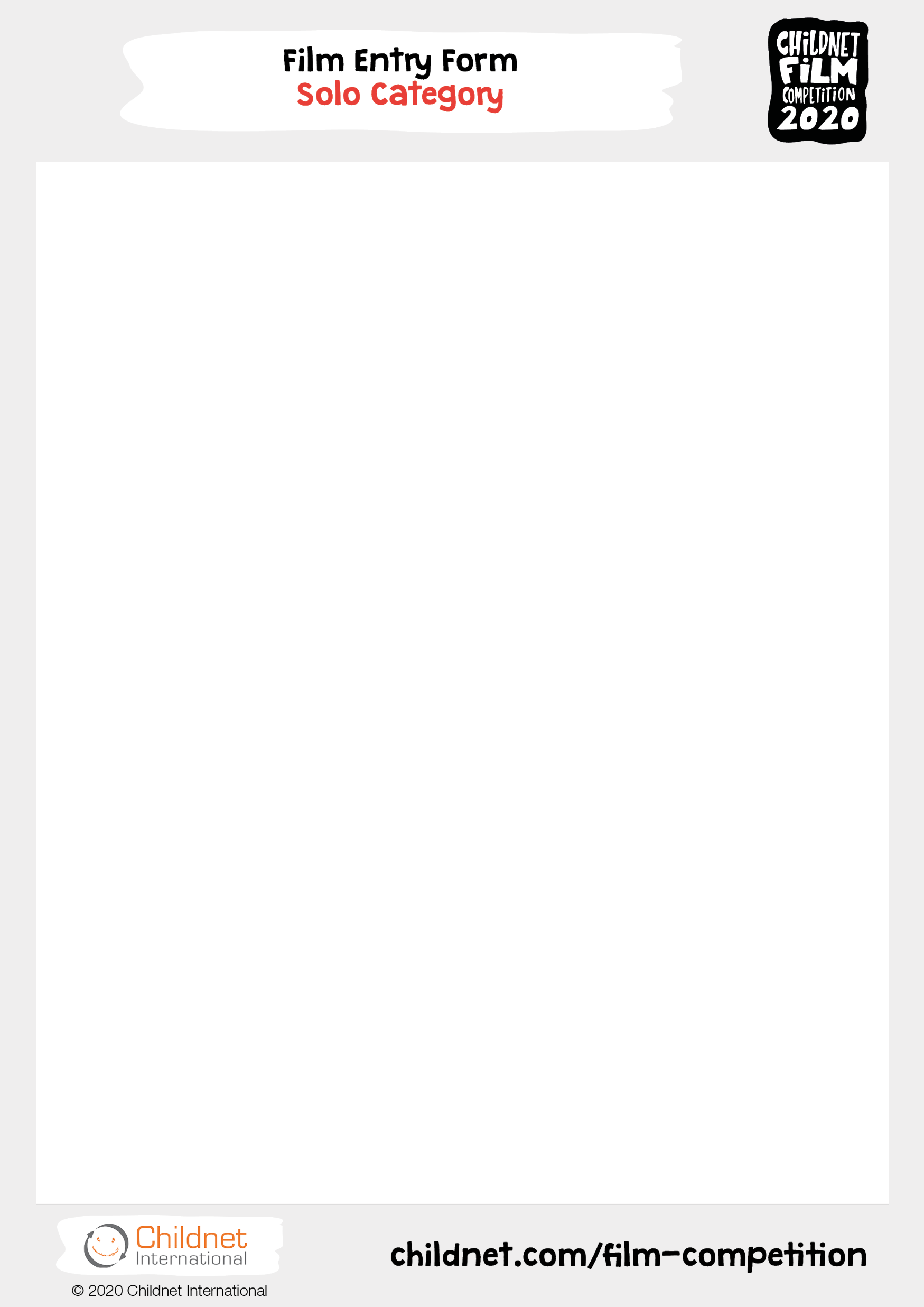 NameAgeParent/Carer’s name & contact numberParent/Carer’s email addressSchool name and addressFilm titleFilm SynopsisFilm SynopsisFilm SynopsisHow useful was the accompanying competition pack?Very useful           Somewhat useful           Didn’t use it How useful was the accompanying competition pack?Very useful           Somewhat useful           Didn’t use it How useful was the accompanying competition pack?Very useful           Somewhat useful           Didn’t use it How did you find out about the competition? How did you find out about the competition? How did you find out about the competition? I have read and agree to all the terms and conditions of the Childnet Film Competition 2020	I can confirm that the film adheres to the theme and contains a positive messageI have read and agree to all the terms and conditions of the Childnet Film Competition 2020	I can confirm that the film adheres to the theme and contains a positive messageAny music contained in the film is compliant to the competition’s rules and regulations concerning copyrightI have provided the correct contact details I have enclosed my media consent form Parent/Carer’s name (please print)Parent/Carer’s name (please print)Parent/Carer’s name (please print)Signature Signature Signature 